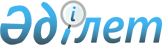 Хромтау аудандық мәслихатының 2021 жылғы 30 желтоқсандағы № 172 "2022-2024 жылдарға арналған Табантал ауылдық округінің бюджетін бекіту туралы" шешіміне өзгерістер енгізу туралы
					
			Мерзімі біткен
			
			
		
					Ақтөбе облысы Хромтау аудандық мәслихатының 2022 жылғы 8 қыркүйектегі № 263 шешімі. Мерзімі өткендіктен қолданыс тоқтатылды
      ШЕШТІ:
      1. Хромтау аудандық маслихатының "2022-2024 жылдарға арналған Табантал ауылдық округінің бюджетін бекіту туралы" 2021 жылғы 30 желтоқсандағы № 172 шешіміне келесідей өзгерістер енгізілсін:
      1-тармақ жаңа редакцияда жазылсын:
      "1. 2022-2024 жылдарға арналған ауылдық округінің бюджеті тиісінше 1, 2 және 3 қосымшаларға сәйкес, оның ішінде, 2022 жылға мынадай көлемде бекітілсін:
      1) кірістер – 65 472 мың теңге, оның ішінде:
      салықтық түсімдер – 700 мың теңге;
      салықтық емес түсімдер – 0 теңге;
      негізгі капиталды сатудан түсетін түсімдер – 0 теңге;
      трансферттер түсімі – 64 772 мың теңге;
      2) шығындар – 65 472 мың теңге;
      3) таза бюджеттік кредиттеу – 0 теңге, оның ішінде:
      бюджеттік кредиттер – 0 теңге;
      бюджеттік кредиттерді өтеу – 0 теңге;
      4) қаржы активтерiмен жасалатын операциялар бойынша сальдо – 0 теңге, оның ішінде:
      қаржы активтерiн сатып алу – 0 теңге;
      мемлекеттің қаржы активтерін сатудан түсетін түсімдер – 0 теңге;
      5) бюджет тапшылығы (профициті) – 0 теңге;
      6) бюджет тапшылығын қаржыландыру (профицитін пайдалану) – 0 теңге, оның ішінде:
      қарыздар түсімі – 0 теңге;
      қарыздарды өтеу – 0 теңге;
      бюджет қаражатының пайдаланылатын қалдықтары – 0 теңге.".
      2. Көрсетілген шешімнің 1 қосымшасы осы шешімнің қосымшасына сәйкес жаңа редакцияда жазылсын.
      3. Осы шешім 2022 жылғы 1 қаңтардан бастап қолданысқа енгізіледі. 2022жылға арналған Табантал ауылдық округінің бюджеті
					© 2012. Қазақстан Республикасы Әділет министрлігінің «Қазақстан Республикасының Заңнама және құқықтық ақпарат институты» ШЖҚ РМК
				
      Хромтау аудандық мәслихатының хатшысы 

Д. Х. Мулдашев
Хромтау ауданы мәслихатының 2022 жылғы 08 қыркүйектегі № 263 шешіміне қосымшаХромтау аудандық мәслихаттың 2021 жылғы 30 желтоқсандағы № 172 шешіміне 1 қосымша
Санаты
Санаты
Санаты
Санаты
Сомасы (мың теңге)
Сыныбы
Сыныбы
Сыныбы
Сомасы (мың теңге)
Кіші сыныбы
Кіші сыныбы
Сомасы (мың теңге)
Атауы
Сомасы (мың теңге)
1
2
3
4
5
I. Кірістер
65 472
1
Салықтық түсiмдер
700
01
Табыс салығы
0
2
Жеке табыс салығы
0
04
Меншікке салынатын салықтар
700
1
Мүлікке салынатын салықтар
60
3
Жер салығы
40
4
Көлік құралдарына салынатын салық
600
4
Трансферттердің түсімдері
64 772
02
Мемлекеттiк басқарудың жоғары тұрған органдарынан түсетін трансферттер
64 772
3
Аудандық (облыстық маңызы бар қаланың ) бюджетінен түсетін трансферттер
64 772
Функционалдық топ
Функционалдық топ
Функционалдық топ
Функционалдық топ
Функционалдық топ
Сомасы (мың теңге)
Кіші функция
Кіші функция
Кіші функция
Кіші функция
Сомасы (мың теңге)
Бюджеттік бағдарламалардың әкімшісі
Бюджеттік бағдарламалардың әкімшісі
Бюджеттік бағдарламалардың әкімшісі
Сомасы (мың теңге)
Бағдарлама
Бағдарлама
Сомасы (мың теңге)
Атауы
Сомасы (мың теңге)
1
2
3
4
5
6
II. Шығындар
65 472
01
Жалпы сипаттағы мемлекеттiк қызметтер
33 146
1
Мемлекеттiк басқарудың жалпы функцияларын орындайтын өкiлдi, атқарушы және басқа органдар
33 146
124
Аудандық маңызы бар қала, ауыл, кент, ауылдық округ әкімінің аппараты
33 146
001
Аудандық маңызы бар қала, ауыл, кент, ауылдық округ әкімінің қызметін қамтамасыз ету жөніндегі қызметтер
33 146
07
Тұрғын ұй – коммуналдық шаруашылық
26 284
3
Елді - мекендерді көркейту
26 284
124
Аудандық маңызы бар қала,ауыл,кент,ауылдық округ әкімінің аппараты
26 284
008
Елді мекендердегі көшелерді жарықтандыру
2 234
009
Елді мекендердің санитариясын қамтамасыз ету
2000
011
Елді мекендерді абаттандыру мен көгаландыру
22 050
12
Көлік және коммуникация
6 042
1
Автомобиль көлігі
6 042
124
Аудандық маңызы бар қала, ауыл, кент, ауылдық округ әкімінің аппараты
6 042
013
Аудандық маңызы бар қалаларда, ауылдарда, кенттерде, ауылдық округтерде автомобиль жолдарын күрделі жұмыс істеуін қамтамасыз ету
6 042